Curriculum Vitae 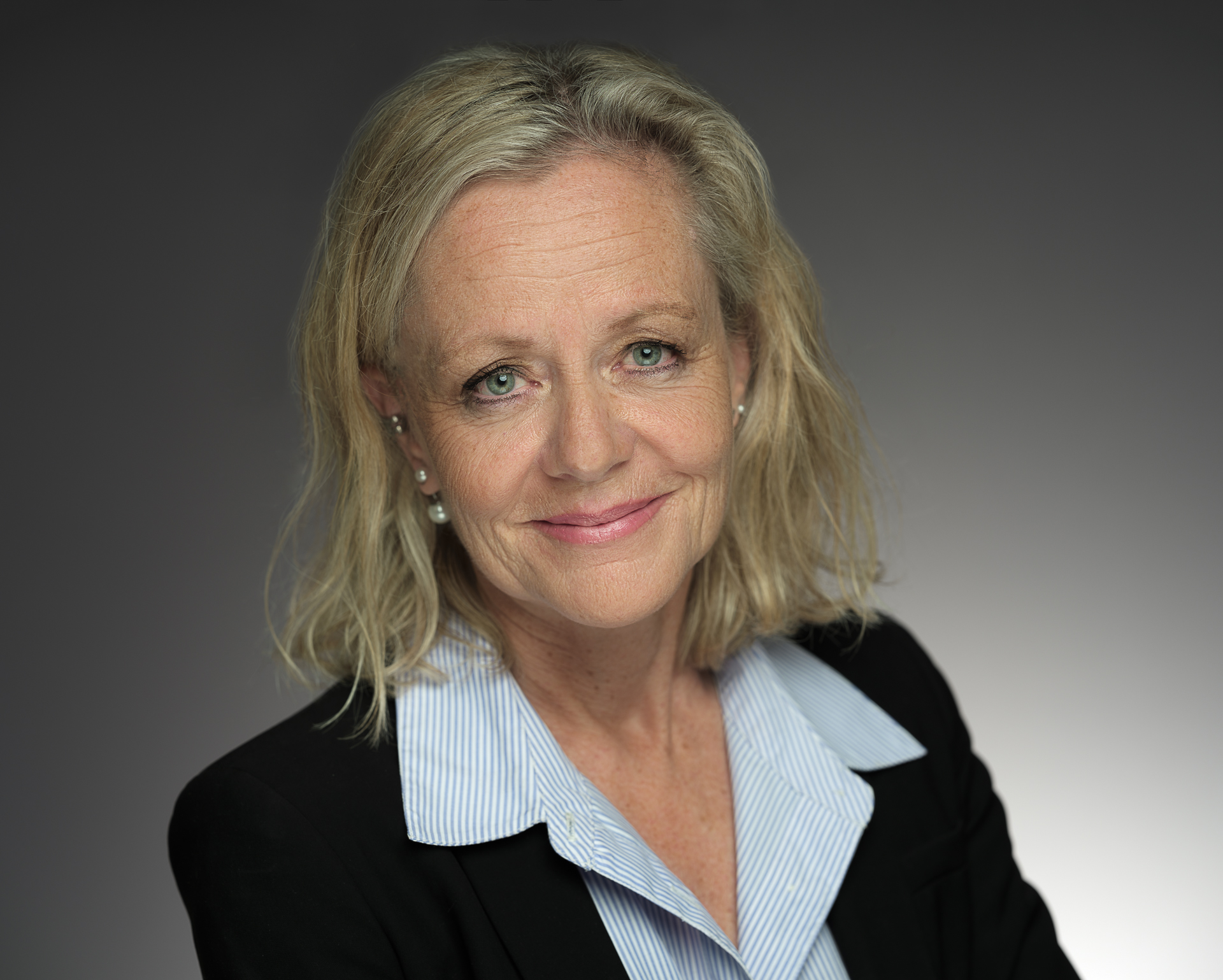 Dorte Gyrd-Hansen, R, Professor Phone: +45 2014 1015 E-mail: dgh@sdu.dk; https://portal.findresearcher.sdu.dk/en/persons/dghTwitter : @DorteGyrd https://twitter.com/DorteGyrdPersonal home-page: http://dgh508.wixsite.com/dortegyrdAcademic degrees 1997 PhD ,University of Southern Denmark1993 MSc (cand.oecon), University of Southern Denmark 1992 MSc in Economics, University of YorkProfessional appointments Professional appointments 2018-2016-2014-20182013-20172007-20132010-20122006-20122006-20072003-2006Director, Danish Centre for Health Economics (DaCHE), Dept Pub Health, Uni Southern DenmarkProfessor II, Department of Community Medicine, The Arctic University of Norway (UiT)Director, Centre of Health Economics Research (COHERE), University of Southern DenmarkProfessor, Department of Business and Economics, University of Southern Denmark		Professor, Department of Public Health, University of Southern DenmarkProfessor, School of Economics, University of Queensland	Professor, Australian Centre for Economic Research on Health, University of Queensland	Director of Research, Danish Institute of Health Services Research	2006-2012Professor, Centre for Health Management, Copenhagen Business School	2006-2007Professor, Department of Public Health, University of Southern DenmarkBoard memberships Board memberships 2021-2020-20212020- 2020-20212018-2018-2016-20202016-2016-2015-2015-2013-2008-2010 
2009-20102001-20092008-20112009-20102009-20102005-20102003-20132005-2011Co-editor Health EconomicsCovid-19 national assessment committee President, European Health Economics Association (EuHEA)Co-editor, Health Economics LettersMember, Danish Medicines CouncilMember, Advisory board, Health Economics Research Unit, University of Aberdeen Associate Editor, Health EconomicsMember, Scientific Panel for The Institute of Health & Society, University of OsloMember, Scientific Advisory Board, Hamburg Centre for Health Economics (HCHE)Member, Danish Scientific Council of Prevention (Vidensråd for Forebyggelse)Expert panel member, Center for Intervention Research, SDU. Member, International Advisory Board, Centre of Health Economics (CHEGU), Univ. GothenburgMember of the Danish Council for Strategic Research 	2008-2010Member of the Danish Research Council – Helsefonden	2009-2010Member of the scientific advisory board, Institute of Health Technology Assessment	Vice chairman, The Danish Graduate School in Public Health Science (GRASPH)	2008-2011Member of the expert panel of Trygfondens Centre of PreventionBoard of Directors, Emergency Management Evaluation Institute	2009-2010 Emergency Management Evaluation Institute	2009-2010Member of board of directors of the International Health Economics Association (iHEA)	Member of the Norwegian Research Council	2003-2013Member of the Arrow Award Committee	2005-2011Supervision of PhD students  Supervision of PhD students  Past22 PhD students: Trine Kjær, Marie Kruse, Morten Raun Mørkbak, Line Bjørnskov Pedersen, Kim Rose Olsen, Lene Halling Hastrup, Peder Halvorsen, Betina Højgaard, Anne Hvenegaard, Karin Dam Pedersen, Louise Herbild,  Charlotte Gry Harmsen, Mie Hestbech, Anne Sophie Oxholm,  Eskild Klausen Fredslund, Nasrin Dehbarez, Malene Korsholm, Rasmus Trap Wolf, Nicolai Fink Simonsen, James O’Halloran, Lise Desireé Hansen, Maiken Skovrider AaskovenPresent2 PhD students: Christine Halling, Dimitar YordanovManagement experience  Management experience  2018-2017-20182015-2014-20172013-20152006-2012Director, Danish Centre for Health Economics, DaCHEDirector of COHERE, Department of Public Health, SDU. Head of Group, Section for Health Economics, Department of Public Health, SDU.Director of COHERE, Dept of Public Health & Dept of Business and Economics, SDU. Head of Group, Applied Economics Research Group, Department of Business and Economics, University of Southern Denmark.  Director of Research, Danish Institute of Health Services Research (DSI)Research interests   Research interests   Dorte Gyrd-Hansen's (DGH) research focuses on demand- and supply side barriers to access to health care services. She is in particular interested in understanding citizens' and patients' health behaviours and preferences; and understanding how health professionals allocate resources subject to various financial incentives, and under resource constraints. DGH uses multiple analytical methods in her research. DGH has many years of experience with designing surveys and applying stated preference methods. Currently she is engaged in designing laboratory experiments, including online experiment that can be linked to registry data. A current key interest is to enrich register data by linking these to survey data on health professionals, patients and citizens preferences and motivations, in order to understand how underlying personal characteristics, barriers and motivations can explain behaviour. Another key interest is in eliciting equity preferences and understanding the drivers of such preferences.Project management  Project management  2005-2010Principal investigator and co-applicant of successful EU application (6th Framework): The EuroVAQ project: establishing the value of a quality adjusted life-years. Total value: DKK 16 mio.Principal investigator and co-applicant. The Novo Nordisk Foundation. Project focused on establishing the reasons for delay in diagnosis of cancer. Total value: 15 mio DKK.Co-applicant. Trygfonden. Intervention research in health promotion and disease prevention. Total value: DKK 100 mio.In addition funds were obtained to finance PhD programmes and data collections:  Funds were received from Vårdal Institute, Sweden; Institute of Health Technology Assessment in Health Care, Danish Research Council, Momsfonden, Trygfonden, The Strategic Research Council, Helsefonden.2011-Principal investigator and co-applicant. Danish Strategic Research Council (2011) The IMPROSA project: investigation of the cost of traffic accidents and willingness-to-pay to reduce risks. Total value: DKK 8 mio.  Principal investigator and co-applicant. Australian Research Council (2012) Social and decision maker preferences for priority setting in health care resource allocation.  Total value DKK 1.5 mio. Principal investigator and co-applicant. SDU-2020 Funds (2013). The FAIRCARE program aims to improve our scientific understanding and seeks to measure and explore reasons for inequity in health. Total value DKK 6.5 mio. Principal investigator and co-applicant: Strategic programme “Health, Wealth and Inequality” financed by strategic funds at Social Sciences Faculty (2016), University of Southern Denmark. Total value: DKK 3 mio.Principal investigator and co-applicant. Danish Research Council (FSE) grant (2016).  Normative foundations and behavioral implications of non-market allocation. Total value: DKK 6 mio. Principal investigator and co-applicant EU Marie Curie European Training Network programme grant (2016): Improving Quality of Care in Europe. Total value: Euro 4 mio. Principal investigator and co-applicant Norwegian Research Council grant (2017):  Tracing causes of inequalities in health and well-being: Analysis of rich longitudinal data. Total value: NOK 10 mio.Main applicant. Novo Nordisk Foundation (2018) Regulating and nudging for improved societal impact of research-based knowledge in health care (The PINCH project). DKK 10 mio.Main applicant. Læge Sofus Carl Emil Friis og Hustru Olga Doris Friis' Legat (2018). The hidden cost of resource constraints in primary care. DKK 995.000Peer reviewed publications. Total citations: 5158; H-score: 35 orcid.org/0000-0003-1137-2304 Peer reviewed publications. Total citations: 5158; H-score: 35 orcid.org/0000-0003-1137-2304 164. Halling CMB, Møller MH, Marker S et al, 2022. The effects of pantoprazole vs placebo on 1-year outcomes, resource use and employment status in ICU patients at risk for gastrointestinal bleeding: a secondary analysis of the SUP-ICU trial. Intensive Care Medicine. Doi: doi: 10.1007/s00134-022-06631-2163. Aaskoven MS, Gyrd-Hansen D, Kjær T, 2021. Effects of parental health shocks on children’s school achievements: A register-based population study. Journal of Health Economics, vol 81. 102573. 162. Oxholm AS, Allen T, Gyrd-Hansen D, Jarbøl DE, Sydenham RS, Pedersen LB, 2021. Work pressure and job dissatisfaction: Challenges in Danish general practice. Nordic Journal of Health Economics. Early view njhe.831. 161. Allen, T, Gyrd-Hansen, D, Kristensen, SR, Oxholm, A.S., Pedersen, LB, Pezzino, M, 2022. Physicians under pressure: Evidence from antibiotics prescribing in England. Medical Decision Making. doi 10.1177/0272989X211069931160. Simonsen NF, Kjær T, Gyrd-Hansen D, 2021. Pure altruism and misjudgement. A bad combination? Journal of Health Economics, vol 80. https://doi.org/10.1016/j.jhealeco.2021.102550159. Korsholm M, Gyrd-Hansen D, Mogensen O, Möller S, Jørgensen SL, Jensen PT, 2021. Post robotic investment: Cost consequences and length of stay for obese women with endometrial cancer. Acta Obstetricia et Gynecologica Scandinavica. E-pub ahead of print. 158. O'Halloran J, Oxholm AS, Pedersen LB, Gyrd-Hansen D, 2021. Time to retire? A register based study of GPs' practice style prior to retirement. Social Science & Medicine. doi. org/10.1016/j.socscimed.2021.114099. 157. Oxholm AS, Gyrd-Hansen D, Di Guida S, 2021. Allocation of health care under pay for performance: winners and losers. Social Science & Medicine. doi.org/10.1016/j.socscimed.2021.113939. 156. O'Halloran J, Oxholm AS, Pedersen LB, Gyrd-Hansen D, 2021. Home sweet home: GPs' response to an increase in the fee size for home visits. The European Journal of Health Economics.  doi: 10.1007/s10198-021-01302-3.155. Nielsen JS, Gyrd-Hansen D, Kjær T, 2021. Sample restrictions and the elicitation of a constant WTP per QALY. Health Economics. doi.org/10.1002/hec.4236154. Hjortdahl M, Gyrd-Hansen D, Halvorsen PA, 2020.  GP decisions to participate in emergencies: a randomised vignette study. BJGP Open. DOI: https://doi.org/10.3399/bjgpopen20X101153153. Wolf RT,  Puggaard LB, Pedersen MAA et al, 2021. Systematic identification and stratification of help-seeking school-aged youth with mental health problems: a novel approach to stage-based stepped-care. European Child & Adolescent Psychiatry. DOI: 10.1007/s00787-021-01718-5152. Lancsar E, Gu Y, Gyrd-Hansen D, Butler J, Ratcliffe J, Bulfone L & Donaldson C, 2020. The relative value of different QALY types. Journal of Health Economics, 70(13): 102303. 151. Wolf RT, Jeppesen P, Gyrd-Hansen D, CCC2000 Study Group & Oxholm AS, 2019. Evaluation of a screening algorithm using the Strengths and Difficulties Questionnaire to identify children with mental health problems: A five-year register-based follow-up on school performance and healthcare use PLOS ONE. 14, 10, 18 s., e0223314.​150. Determann, D, Gyrd-Hansen D, de Wit, GA., de Bekker-Grob, EW, Steyerberg, EW, Lambooij, MS & Pedersen LB, 2019. Designing Unforced Choice Experiments to Inform Health Care Decision Making: Implications of Using Opt-Out, Neither, or Status Quo Alternatives in Discrete Choice Experiments. Medical Decison Making. DOI: 10.1177/0272989X19862275. 149. Kjær T, Højgaard B, Gyrd-Hansen D, 2019. Physical exercise versus shorter life expectancy? An investigation into preferences for physical activity using a stated preference approach. Health Policy. 123(8):790-796148. Oxholm AS, Di Guida S, Gyrd-Hansen D, Olsen KR, 2019. Taking care of high-need patients in capitation-based payment schemes – an experimental investigation into the importance of market conditions. Applied Economics, 51(47): 5174-5184147. Korsholm M, Gyrd-Hansen D; Mogensen O, Möller S, Sopina L, Jørgensen SL, Jensen PT, 2019. Long term resource consequences of a nationwide introduction of robotic surgery for women with early stage endometrial cancer. Gynecologic Oncology, 154(2):411-419. doi: 10.1016/j.ygyno.2019.05.027146. Di Guida A, Gyrd-Hansen D, Oxholm AS, 2019. Testing the myth of fee-for-service and overprovision in health care. Health Economics, 28(5):717-722. doi: 10.1002/hec.3875145. Hastrup L, Nordentoft M, Gyrd-Hansen D, 2019. Does future resource input reflect need in first-episode psychosis: Examining the association between individual characteristics and 5-year costs. Early Intervention in Psychiatry, 15(5): 1056-1061. doi: 10.1111/eip.12727144. Iyer AL, Bundorf K, Gyrd-Hansen D, Goldhaber-Fiebert JD, Cyr PR, Kristiansen IS, 2019.  How does information on the harms and benefits of cervical cancer screening alter the intention to be screened? A randomized survey of Norwegian women. European Journal of Cancer Prevention 28(2): 87-95 143. Tayyari Dehbarez N,  Mørkbak MR, Gyrd-Hansen D, Uldbjerg N, Søgaard R, 2018.  Women's Preferences for Birthing Hospital in Denmark: A Discrete Choice Experiment. Patient, 11(6):613-624 doi: 10.1007/s40271-018-0313-9142. Fredslund EK, Mørkbak M, Gyrd-Hansen D, 2018. Different domains - different time preferences? Social Science & Medicine, 207:97-105141. Vestbo, J, Pisinger C, Bast LS, Gyrd-Hansen D, 2018. Forebyggelse af rygning blandt unge -hvad virker? Rapport udgivet af Vidensråd for Forebyggelse.  (Danish report on evidence on the effect of interventions targeting smoking preventions amongst teenagers).140. Tayyari Dehbarez  N, Gyrd-Hansen D, Uldbjerg  N Søgaard R, 2018.  Does free choice of hospital conflict with equity of access to highly specialized hospitals? A case study from the Danish health care system. Health Policy 122(7): 722-727139. Gyrd-Hansen D, 2018.  Is there additional value attached to health gains at the end-of-life? A re-visit. Health Economics; 27(1):e71-e75138. Tayyari Dehbarez  N, Lou S, Uldbjerg  N, Møller A, Gyrd-Hansen D, Søgaard R, 2017. Pregnant womens' choice of birthing hospital. A qualitative study on women's preferences. Women and Birth, 31(6): e389-e394137. Bolin K, Lindgren B, Grossman M, Gyrd-Hansen D, Iversen T, Kaestner R, Sindelar JL (editors), 2017. Human Capital and Health Behavior. Advances in Health Economics and Health Services Research, volume 25. Emerald Publishing 136. Nielsen JB, Leppin A, Gyrd-Hansen D, Jarbøl DE, Søndergaard J, Larsen PV, 2017. Barriers to lifestyle changes for prevention of cardiovascular disease - a survey among 40-60 year old Danes. BMC Cardiovascular Disorders, 17: 245 135. Mørkbak MR, Gyrd-Hansen D, Kjær T, 2017. Can present biasedness explain early onset of diabetes and subsequent disease progression? Exploring causal inference by linking survey and register data. Social Science & Medicine, 186: 34-42  134. Jarbøl D, Larsen PV, Gyrd-Hansen D et al, 2017. Determinants of preferences for lifestyle changes versus medication and beliefs in ability to maintain lifestyle changes. A population-based survey. Preventive Medicine Reports, 16(6): 66-73   133. Determann D, Lambooij MD, Gyrd-Hansen, de Bekker-Grob et al, 2017. Personal Health Records in the Netherlands: potential user preferences quantified by a discrete choice experiment. Journal of the American Medical Informatics Association, 24(3): 529-536  doi: 10.1093/jamia/ocw158132. Svarre Nielsen H, Schmidt L, Nyboe Andersen A, Birch Petersen K, Gyrd-Hansen D, Kold Jensen T, Juul A, Bondesen Knudsen L, 2016. Forebyggelse af nedsat frugtbarhed. Rapport. Vidensråd for Forebyggelse (Prevention of infertility - a Danish report). 131. Hestbech M, Gyrd-Hansen D, Kragstrup J,  Siersma V, Brodersen J, 2016. How does HPV vaccination status relate to risk perceptions and intention to participate in cervical screening?  BMC Public Health, 16:708 DOI 10.1186/s12889-016-3397-y130. Hestbech M, Gyrd-Hansen D, Kragstrup J,  Siersma V, Brodersen J , 2016. Effects of numerical information on intention to participate in cervical screening among women offered HPV vaccination: A randomised study. Scandinavian Journal of Primary Health Care, 34(4): 401–419129. Gyrd-Hansen D, 2016. A stated preference approach to assess whether health status impacts on marginal utility of consumption. Health Economics, 26(10): 1224-1233  DOI: 10.1002/hec.3393 128. Riise J, Hole AR, Gyrd-Hansen D, Skatun D, 2016. GPs’ implicit prioritization through clinical choices – evidence from three national health services. Journal of Health Economics, 49: 169-183 127. Gyrd-Hansen D, Kjær T, Nielsen JS, 2016. The value of mortality risk reductions. Pure altruism - a confounder. Journal of Health Economics, 49: 184-192126. Gyrd-Hansen D, 2016. The role of the payment vehicle in non-market valuations of a health care service: willingness-to-pay for an ambulance helicopter service. Health Economics, Policy and Law, 1(1):1-16125. Mårtensson D, Gyrd-Hansen D, Prescott E, Andersen PK, Jakobsen RK, Osler M, 2015. Socio-economic position and time trends in invasive management and case fatality after acute myocardial infarction in Denmark. The European Journal of Public Health  doi: 10.1093/eurpub/ckv156 124. Mårtensson S, Gyrd-Hansen D, Osler M et al , 2015. Does access to invasive examination and treatment influence socioeconomic differences in case fatality for patients admitted first time with non ST-elevation Myocardial Infarction or unstable angina? Eurointervention; 11(13):1495-502123. Gyrd-Hansen D, Olsen KR, Bollweg K, Kronborg C, Ebinger M, Audebert HJ, 2015. Cost-effectiveness estimate of prehospital thrombolysis. Results of the PHANTOM-S Study. Neurology, 84(11): 1090-1097 122. Rowell D and Gyrd-Hansen D, 2015. Could a Pigouvian Subsidy Mitigate Poker Machine Externalities, in Australia?  Economic Papers The Economic Society of Australia 33(4): 327-338  121. Gyrd-Hansen D and Kjær T, 2015. Health Policy Government interventions to aid choice: Help to self-help or paternalism? Health Policy, 119(7): 874-881 DOI: http://dx.doi.org/10.1016/j.healthpol.2015.02.001 120. Burger E., Nygård M, Gyrd-Hansen D, Moger TA, Kristiansen IS, 2014. Does the primary screening test influence women’s anxiety and intention to screen for cervical cancer? A randomized survey of Norwegian women.  BMC Public Health,14: 36 119. Harmsen C, Kristiansen IS, Larsen P, Nexøe J, Støvring H, Gyrd-Hansen D, Nielsen JB, Edwards A, Jarbøl D, 2014.  Communicating risk using absolute risk reduction or prolongation of life formats: cluster-randomised trial in general practice. British Journal of General Practice, 64(621): e199-207. doi: 10.3399/bjgp14X677824 118. Mårtensson S, Gyrd-Hansen D, Prescott E, Kragh Andersen P, Zwisler A-D O, Olser M, 2014. Trends in time to invasive examination and treatment from 2001 to 2009 in patients admitted first time with non ST-elevation Myocardial Infarction or unstable angina in Denmark. BMJ Open, 4:  e004052. doi:10.1136 117. Pedersen LB, Riise J, Rise Hole A, Gyrd-Hansen D, 2014. GPs shifting agencies in choice of treatment. Applied Economics 46(7): 750-761 116. Pennington M, Baker R, Brouwer W, Gyrd-Hansen D, Robinson A, Donaldson C, 2013. Comparing WTP values of different types of QALY gain elicited from the general public. Health Economics, 24(3):280-93. DOI: 10.1002/hec.3018 115. Broberg G, Gyrd-Hansen D, Jonasson JM, Ryd M-L, Holtenman M, Milsom I & Strander B, 2013. Increasing participation in cervical cancer screening: Offering a HPV self-test to long-term non-attendees as part of RACOMIP, a Swedish randomized controlled trial. International Journal of Cancer, 133(1):164-71114. Hole AR, Kolstad JR, Gyrd-Hansen D, 2013. Inferred vs stated attribute non-attendance in choice experiments: A study of doctors' prescription behavior. Journal of Economic Behavior & Organization, 96, issue C: 21-31 113. Gyrd-Hansen D, 2013. Using the Stated Preference Technique for Eliciting Valuations: The Role of the Payment Vehicle. PharmacoEconomics, 31 (10): 853-861 112. Petersen KD, Kronborg C, Larsen JN, Dahl R and Gyrd-Hansen D, 2013. Patient related outcomes in a real life prospective follow up study: Allergen immunotherapy increase quality of life and reduce sick days. World Allergy Organization Journal, 6(1) :15. DOI: 10.1186/10.1186/1939-4551-6-15111. Pedersen LB, Gyrd-Hansen, 2013. Preference for practice: a Danish study on young doctors’ choice of general practice using a discrete choice experiment.  European Journal of Health Economics, 15(6):611-21110. Robinson A, Gyrd-Hansen D, Bacon P, Baker R, Pennington M, Donaldson C, 2013. Estimating a WTP-based value of a QALY: the “chained” approach. Social Science and Medicine, 92: 92-104109. Gyrd-Hansen D, Jensen ML, Kjaer T, 2014. Framing the willingness-to-pay question: Impact on response patterns and mean willingness to pay. Health Economics, 23(5): 550-63 108. Søgaard R, Lindholt JS, Gyrd-Hansen D, 2013. Individual decision making in relation to participation in cardiovascular screening: A study of revealed and stated preferences. Scandinavian Journal of Public Health 41(1): 43-50107. Harmsen CG, Jarbøl DE, Nexøe J, Støvring H, Gyrd-Hansen D et al, 2013. Interventions for chronic diseases: Impact of effectiveness information on patient choice of therapy, satisfaction and adherence. The "Influence of intervention Methodologies on Patient Choice of Therapy (IMPACT)" randomised trial in general practice. BMC Health Services Research 13:76. Doi: 10.1186/1472-6963-13-76 106. Broberg G, Jonasson J, Ellis J, Gyrd-Hansen D, Anjemark B et al, 2013 Increasing participation in cervical cancer screening: telephone contact with long-term non-attendees in Sweden. Results from RACOMIP, a randomized controlled trial. International Journal of Cancer, 133: 164-71105. Harmsen CG, Stovring H, Jarbol DE, Nexoe J, Gyrd-Hansen D, Nielsen JB, Edwards A, Kristiansen IS, 2012.  Medication effectiveness may not be the major reason for accepting cardiovascular preventive medication: A population-based survey. BMC Medical Informatics and Decision Making, 12:89 doi:10.1186/1472-6947-12-89104. Søgaard R, Gyrd-Hansen D, 2012. Insensitivity to scope in contingent valuation studies: Reason for dismissal of valuations? Applied Health Economics and Health Policy 10(6):397-405 103. Pedersen LB, Kjær T, Kragstrup J, Gyrd-Hansen D, 2012 General practitioners' preferences for the organisation of primary care: A discrete choice experiment. Health Policy; 106: 246– 256 102. Hastrup LH, Nordentoft M, Hjorthøj C, Gyrd-Hansen D, 2011. Does the EQ-5D measure quality of life in schizophrenia? Journal of Mental Health Policy and Economics, 14(4): 187-196101. Nielsen JS, Kjær T, Gyrd-Hansen D, 2012. Valuation of morbidity and mortality risk reductions. Does context matter? Accident Analysis and Prevention 48: 246–253 100. Pedersen L, Kjær T, Kragstrup J, Gyrd-Hansen D, 2012.  Do general practitioners know patients’ preferences? An empirical survey on the agency relationship at an aggregate level using a discrete choice experiment. Value in Health, 15: 514-523 99. Spearing NM, Gyrd-Hansen D, Pobereskin LH, Rowell DS, Connelly LB, 2012. Are people who seek compensation “cured by a verdict”? A longitudinal study of health outcomes with whiplash. Journal of Law and Medicine; 20: 82-92 98. Gyrd-Hansen D, Olsen KR, 2012. Vaccinepris og sygefravær afgørende for omkostningseffektivitet af rotavirus vaccination. Ugeskrift for Læger. (the Danish Medical Journal); 174(8): 480-48397. Gyrd-Hansen D, Kjær T, 2012. Disentangling WTP per QALY data: different analytical approaches, different answers. Health Economics, 21(3): 222-237 96. Gyrd-Hansen D, Kjær T, Nielsen JS, 2012.  Scope insensitivity in contingent valuation studies of health care services: Should we ask twice?  Health Economics, 21(2): 101-11295. Kruse M, Sørensen J, Gyrd-Hansen D, 2012.  Future costs in cost-effectiveness analysis: An empirical assessment. European Journal of Health Economics, 13(1): 63-70 94. Gyrd-Hansen D, Højmark T, Olsen KR, 2012. Socio-demographic patient profiles and hospital efficiency: Does patient mix affect hospitals’ ability to perform? Health Policy, 104: 136-145 93. Pedersen LB, Kjær T, Kragstrup J, Gyrd-Hansen D, 2011. Does the Inclusion of a Cost Attribute in Forced and Unforced Choices Matter?  Journal of Choice Modelling, 4(3): 88-109 92. Rose Olsen, K., Gyrd-Hansen, D., Sørensen, T. H., Kristensen, T., Vedsted, P. & Street, A. 2013.  Organisational determinants of production and efficiency in general practice: a population-based study. European Journal of Health Economics. 14, 2, s. 267-276 91. Højgaard B, Olsen KR, Pisinger C, Tønnesen H, Gyrd-Hansen D, 2011. The potential of smoking cessation programmes and a smoking ban in public places: comparing gain in life expectancy and cost effectiveness. Scandinavian Journal of Public Health. 39(8): 785-796 Doi: 10.1177/14034948.11421416 90. Hastrup LH, van der Berg B, Gyrd-Hansen D, 2011. Do informal caregivers in mental illness feel more burdened? A comparative study of mental versus somatic illnesses. Scandinavian Journal of Public Health; vol 39(6): 598-607 89. Pedersen LB, Kjær T, Gyrd-Hansen D,2011. The influence of information and private versus public provision on preferences for prostate cancer in Denmark: a willingness-to-pay study. Health Policy, Volume 101 (3): 277-289 88. Mørkbak M, Christensen T, Olsen S, Gyrd-Hansen D, 2011.  Is embedding entailed in consumer valuation of food safety characteristics?  European Review of Agricultural Economics, 38(4): 587-607 87. Mørkbak M, Christensen T, Gyrd-Hansen D, 2012 Context dependency and consumer acceptance of risk reducing strategies – a choice experiment involving Salmonella risk in pork. Food Research International, vol 45(2): 1149-115786. Gyrd-Hansen D, Halvorsen P, Nexøe J, Nielsen JB, Støvring H, Kristiansen IS, 2010. Joint and separate evaluation of risk reduction: impact on sensitivity to risk reduction magnitude in the context of four different risk information formats. Medical Decision Making; 31: E1-E10 85. Mørkbak MR, Christensen T, Gyrd-Hansen D, 2011. Consumers' willingness to pay for safer meat depends on the risk reduction methods - a Danish case study on Salmonella risk in minced pork. Food Control; vol 22(3-4): 445-451 84. Hvenegaard A, Arendt JN, Street A, Gyrd-Hansen D, 2011.  Exploring the relationship between costs and quality- Does the joint evaluation of costs and quality alter the ranking of Danish hospital departments? European Journal of Health Economics, vol 1286): 541-551 83. Herbild L, Bech M, Gyrd-Hansen D, Christensen M, Werge T, Nilsen KA, 2011. Assessing the effects of local clinic guidelines of pharmacogenetic testing on treatment costs among psychiatric patients. An application of multilevel modelling in the analysis of observational data from Danish hospitals. Scandinavian J of Public Health; 39: 147–155 82. Desser AS, Gyrd-Hansen D; Olsen JA, Grepperud S, Kristiansen IS, 2010. Societal views on orphan drugs: cross sectional survey of Norwegians aged 40 to 67. BMJ 341:doi: 10.1136/bmj.c4715 (Published 22 September 2010) 81. Fuglenes D,  Øian P,  Gyrd-Hansen, Olsen JA, Kristiansen IS, 2010. Obstetricians' opinions about cesarean delivery on maternal request: Should women pay themselves? Acta Obstetricia et Gynecologica Scandinavica. Dec2010, Vol. 89 Issue 12, p1582-1588, 7p; DOI: 10.3109/00016349.2010.526181 80. Petersen KD, Kronborg C, Gyrd-Hansen D, Dahl R, Larsen JN, Linneberg A, 2011.  Characteristics of patients receiving allergy vaccinations: to which extent do socio-economic factors play a role? Eur J Public Health, vol 21(3): 323-32879. Nielsen JB, Elstein A, Gyrd-Hansen D, Støvring H, Kristiansen IS, 2010. Effects of alternative styles of risk information on EMF risk perception. Bioelectromagnetics, 31(7): 504-51278. Kvamme MK, Gyrd-Hansen D, Olsen JA, Kristiansen IS, 2010. Increasing marginal utility of small increases in life-expectancy? Results from a population survey. Journal of Health Economics, 29(4): 541-548 77. Mørkbak M, Christensen T, Gyrd-Hansen D, 2010. Choke price bias in choice experiments. Environmental and Resource Economics 45(4): 537-55176. Pedersen KD, Gyrd-Hansen D, Andersen CK et al, 2010. Willingness to pay for allergy-vaccination among Danish patients with respiratory allergy. International Journal of Technology Assessment in Health Care, 26(1): 20-29 75. Mørkbak M, Christensen T, Gyrd-Hansen D, 2010. Consumer preferences for safety characteristics in pork. British Food Journal, 112: 775-79174. Olsen KR, Højmark TS, Gyrd-Hansen D., 2010.Sammenhæng mellem produktivitet, listestørrelse, patient og praksiskarakteristika i almen praksis. Ugeskrift for Læger 172/16 73. Hvenegaard A, Gyrd-Hansen D, Sørensen TH, Street A, 2009. Comparing hospital costs: What is gained by accounting for more than a case-mix index? Social Science & Medicine, 69(4): 640-647 72. Kristiansen IS, Elstein A, Gyrd-Hansen D, Kildemoes HW, Nielsen JB, 2009. Radiation from mobile phone systems: Is it perceived as a threat to people’s health? Bioelectromagnetics, 30(5): 393-40171. Mørkbak M, Christensen T, Gyrd-Hansen D, 2009. Valuation of food safety in meat – a review of stated preference studies. Food Economics – Acta Agriculturae Scandinavica, section C, 5:63-74 70. Kruse M, Sørensen J, Davidsen M, Gyrd-Hansen D, 2009. Short and long term labour market consequences of conoronary heart disease. A register based follow-up study. European Journal of Cardiovascular Prevention and Rehabilitation, 16(3): 387-391 69. Sørensen TH, Olsen KR, Gyrd-Hansen D, 2009. Differences in general practice initiated expenditures across Danish local health authorities. A multilevel analysis. Health Policy, 92(1): 35-42 68. Olsen, K.R., Gyrd-Hansen, D., Hartung-Hansen, S., Bøgh, A, 2009. GPs as citizens agents – prescription behaviour and altruism. European Journal of Health Economics, 10 (4), 399-40767. Højgaard, B, Olsen KR, Søgaard, J, Gyrd-Hansen, D, Sørensn, TIA, 2009. Fedme-relatererede sundhedsomkostninger bestemt med BMI eller taljeomkreds – sekundærpublikation. Ugeskrift for Læger, 171(43): 3063-3068 66. Herbild L, Bech M, Gyrd-Hansen D, 2009. Estimating the Danish Populations' Preferences for Pharmacogenetic Testing Using a Discrete Choice Experiment. The Case of Treating Depression. Value in Health, 12(4): 560-567  65. Kjær  T, Gyrd-Hansen D., 2008.  Preference heterogeneity and choice of cardiac rehabilitation program: Results from a discrete choice experiment. Health Policy, 85(1): 124 – 132 64. Sørensen L, Gyrd-Hansen D, Kristiansen IS, Nexøe J, Nielsen JB, 2008.  Laypersons' understanding of relative risk reductions: a randomised cross-sectional study. BMC Medical Informatics and Decision Making; 2, 8:31 63. Støvring H, Gyrd-Hansen D, Kristiansen IS, Nexøe J, Nielsen JB, 2008. Communicating effectiveness of intervention for chronic diseases: what single format can replace comprehensive information? BMC Medical Informatics and Decision Making.  8:25 62. Højgaard B, Sørensen T, Olsen KR, Søgaard J, Gyrd-Hansen D, 2008 Economic Costs of Abdominal Obesity. Obesity Facts. The European Journal of Obesity vol 1(3); 146-15461. Højgaard B, Gyrd-Hansen D, Olsen KR, Søgaard J. Sørensen T, 2008. Waist Circumference and Body Mass Index as Predictors of Health Care Costs. PlosOne, 3(7); e2619 60. Kruse M,  Davidsen M, Madsen M, Gyrd-Hansen D, Sørensen J, 2008.  Cost of Heart Disease and Risk Behaviour. Scandinavian Journal of Public Health, 36(8): 850-856.59. Herbild L, Gyrd-Hansen D, Bech M, 2008. Patient preferences for pharmacogenetic screening in depression. International Journal of Health Technology Assessment in Health Care, 24: 96-10358. Petersen KD, Kronborg C, Gyrd-Hansen D, Dahl R, Larsen JN, Löwenstein H, 2008. Quality of life in rhinoconjunctivitis assessed with generic and disease specific questionnaires. Allergy,63(3): 284-29157. Gyrd-Hansen D, Kristiansen IS, 2008. Small for all or gambling for the prize? Health Economics; 17(6): 709-720 56. Dahl R, Gyrd-Hansen D, Kristiansen IS, Nexøe J, Nielsen JB, 2007. Can postponement of an adverse outcome be used to present risk reduction to a lay audience? A population survey. BMC Medical Informatics and Decision Making, 7(8); 1-7.55. Kristiansen IS , Halvorsen PA and Gyrd-Hansen D, 2007. Influenza pandemic: perception of risk and individual precautions in a general population.A Cross-sectional study. BMC Public Health, 7: 4854. Holm-Petersen C, Vinge S, Hansen J, Gyrd-Hansen D, 2007. The impact of contact with psychiatry on senior medical students’ attitudes towards psychiatry. Acta Psychiatrica Scandinavica, 116(4): 308-311.53. Gyrd-Hansen D, Halvorsen PA and Kristiansen IS. 2007. Willingness-to-pay for a statistical life in the times of a pandemic. Health Economics, 17(1): 55-6652. Kristiansen IS, Gyrd-Hansen D, 2007.  Prioritering og helse – bør det innføres makspris på leveår? Tidsskrift for den Norske Lægeforening. January 200751. Kristiansen IS, Gyrd-Hansen D, 2006. Communicating treatment effectiveness in the context of chronic disease processes. Expert Rev Pharmacoeconomics Outcomes Res, 6(6): 673-67950. Bech, M, Christiansen, T & Gyrd-Hansen, D, 2006.  Handling VAT in economic evaluations: should prices include VAT? Applied Health Economics and Health Policy, 5(4): 209-213  49. Bech, M, Gyrd-Hansen, D, Kjær, T, Lauridsen, J, Sørensen, J, 2006. Graded Pairs Comparison – does Strength of Preference matter? Analysis of Preferences for Specialized Nurse Home Visits for Pain Management. Health Economics,16(5): 513-529 48. Kjær, T., Bech, M., Gyrd-Hansen, Hart-Hansen, K, 2006. Ordering effect and price sensitivity in discrete choice experiments: Need we worry? Health Economics, 15(11): 1217-1228 47. Kristiansen IS, Gyrd-Hansen D, Nexøe J, Nielsen JB, 2006.Willingness-to-pay for a population program aimed at reducing dietary salt in Denmark. Preventive Medicine, 43: 31-5 46. Kildemoes HW, Christiansen T, Gyrd-Hansen D, Kristiansen IS, Andersen M, 2006. The impact of population ageing on future Danish drug expenditure. Health Policy, 75: 298-311 45. Kjær T, Gyrd-Hansen D, Willaing I, 2006. Investigating patients’ preferences for cardiac rehabilitation in Denmark. International Journal of Technology Assessment in Health Care, 22(2): 211-218 44. Bech M, Gyrd-Hansen D, 2005. Effects coding in discrete choice experiments. Health Economics, 14: 1079-1083 43. Kristiansen IS, Christensen PM, Gyrd-Hansen-D, 2005. Benign breast disease and breast cancer. New Engl J Med, 353: 1856-742. Dam Petersen K, Gyrd-Hansen D, Kjærgaard S, Dahl R, 2005. Clinical and patient based evaluation of immunotherapy for grass pollen and mite allergy: Allergol et Immunopathol, 33(5):264-9 41. Petersen KD, Gyrd-Hansen D, Dahl R, 2005. Health-Economic Analyses of subcutaneous Specific Immunotherapy for grass pollen and mite allergy: Allergol et Immunopathol, 33(6):296-30240. Nexøe J, Kristiansen IS, Gyrd-Hansen D, Nielsen JB, 2005. Influence of number needed to treat, costs and outcome on preferences for a preventive drug. Family Practice,22: 126-31 39. Draborg E, Gyrd-Hansen D, Poulsen PB, Horder M, 2005. International comparison of the definition and the practical application of health technology assessment. International J of Tech Asses in Health Care: 21(1): 89-95 38. Gyrd-Hansen D, 2005. Willingness-to-pay for a QALY. Theoretical and methodological issues. Pharmacoeconomics, 23(5): 423-432. 37. Draborg E, Gyrd-Hansen D, 2005.  Time-trends in health technology assessments: An analysis of developments in composition of international health technology assessments from 1989 to 2002. International Journal of Technology Assessment in Health Care,  21(4): 492-498 36. Christensen PM, Brixen K, Gyrd-Hansen D, Kristiansen IS, 2005. Cost-effectiveness of alendronate in the prevention of osteoporotic fractures in Danish women. Basic Clin Pharmacol Toxicol, 96(5):387-96 35. Gyrd-Hansen D, 2005. Farmakogenetikkens fremtid – økonomiske muligheder og barrierer The future of pharmacogenetics – economic opportunities and barriers Ugeskrift for Læger, 167(20): 2153-2155 34. Kristiansen IS, Gyrd-Hansen D, Nexøe J, Nielsen JB, 2004.  Goodbye NNT (Correspondence). J Clin Epidemiol, 57: 22133. Gyrd-Hansen D, 2004. Investigating the social value of health changes. Journal of Health Economics, 23:1101-1116 32. Kristiansen IS, Gyrd-Hansen D, Nexøe J, Nielsen JB, 2004. Goodbye NNT. J Clin Epidemiol, 57: 22131. Bech, M., Kjær, T., Lauridsen, J., Gyrd-Hansen, D, 2004. Hvad ønsker studerende af deres fremtidige job? Illustration af et diskret valg eksperiment. Which job characteristics are important to university students? A discrete choice experiment Nationaløkonomisk Tidsskrift, 142 (1): 48-67 30. Kristiansen IS and Gyrd-Hansen D, 2004. Cost effectiveness analysis based on the number-needed-to-treat: common sense or non-sense? Health Economics, 13(1): 9-1929. Slothuus U  and Gyrd-Hansen D, 2003. Conjoint Analysis. The cost variable – an Achilles’ heel? Health Economics, 12(6): 479-491.28. Gyrd-Hansen D, 2003. Willingness-to-pay for a QALY. Health Economics, 12: 1049-106027. Gyrd-Hansen D, Kristiansen IS, Nexøe J, Nielsen JB, 2003. How do individuals apply risk information when choosing amongst health care interventions? Risk Analysis, 23(4): 697-704 26. Nielsen JB, Gyrd-Hansen D, Kristiansen IS, Nexøe J, 2003. Impact of socio-demographic factors on willingness-to-pay for reduction of a future health risk.  Journal of Environmental Planning and Management; 46: 39-4725. Kristiansen IS, Nexøe J, Gyrd-Hansen D, 2003. Communicating risk at the population level: How useful is the PIN-ER-t? Rapid response to: Heller RF, Buchan I, Edwards R, Lyratzopoulos G, McElduff P, St Leger S. Communicating risks at the population level: application of population impact numbers BMJ, 327: 1162-5  24. Nielsen JB, Gyrd-Hansen D, Kristiansen IS, Nexøe J. Willingness to pay for decreased indoor radon exposure: an analysis of framing and the decision process. Risk, Decision and Policy 2003; 8: 51-823. Nexøe J, Gyrd-Hansen D, Kragstrup J, Kristiansen IK, Nielsen JB, 2002. Danish general practitioners’ perception of disease risk and benefit of prevention. Family Practice, 19:3 22. Kristiansen IS, Gyrd-Hansen D, Nexøe J, Nielsen JB, 2002.  Number needed to treat: easily understood and intuitively meaningful? – Theoretical considerations and a randomized trial. J Clin Epidem, 55 (9): 888-9221. Nielsen R and Gyrd-Hansen D, 2002. Prenatal screening for cystic fibrosis. An economic analysis. Health Economics, 11: 285-299 20. Gyrd-Hansen D, Kristiansen IS, Nexøe J, Nielsen JB, 2002. Effects of base-line risk on individual and social choices.  Medical Decision Making, 22(1): 71-75  19. Gyrd-Hansen D and Slothuus U, 2002. The Citizen’s Preferences for Financing Public Health Care. A Danish Survey. The International Journal of Health Care Finance and Economics, 2: 25-36 18. Kristiansen IK, Gyrd-Hansen D, Nexøe J, Nielsen JB, 2002. Number needed to treat – a misleading measure of health benefit? Journal of Clinical Epidemiology, 55(9): 888-89217. Gyrd-Hansen D, 2002. Comparing the results of applying different methods of eliciting time preferences for health. European Journal of Health Economics, 3: 19-16 16. Kristiansen IS, Gyrd-Hansen D, Nexøe J, Nielsen JB, 2002. Correspondence: NNT is not easily understood. Family Practice, 19(5): 566-6715. Nexøe J, Gyrd-Hansen D, Kragstrup J, Kristiansen IK, Nielsen JB, 2002. Praktiserende lægers opfattelse af sygdomsrisiko og forebyggelse General practioners perception of risk and prevention Ugeskrift for Læger,164: 5379-82 14. Kristiansen IS, Gyrd-Hansen D, Nexøe J, Nielsen JB, 2002. The concept of risk: a comment to Reventlow and co-workers. Scandinavian Journal of Primary Health Care, 20: 25213. Gyrd-Hansen D and Søgaard J, 2001. Analysing public preferences for cancer screening programmes. Health Economics, 10(7): 617-63412. Gyrd-Hansen D. 2000. Cost benefit analysis of mammography screening in Denmark based on discrete ranking data. International Journal of Health Technology Assessment in Health Care, 16(3): 811-821 11. Bech M and Gyrd-Hansen D, 2000. Cost implications of routine screening of women 50-69 years in the County of Funen,  Health Policy, 54: 125-141 10. Gyrd-Hansen D, 1999. The relative economics of screening for colorectal cancer, breast cancer and cervical cancer. Critical Reviews in Oncology/Hematology, 32(2): 133-144 9. Gyrd-Hansen D., Søgaard J., Kronborg O. 1998, Colorectal cancer screening: efficiency and cost effectiveness. Health Economics, 7: 9-20  8. Søgaard J, Gyrd-Hansen D, 1998. Counting and Discounting Gained Life-Years. Developments in health economics and public policy; 6: 51-74 7. Gyrd-Hansen D, Søgaard  J, 1998. Discounting life-years: Whither time preference? Health Economics; 7: 121-127 6. Gyrd-Hansen D. 1998. "Fecal occult blood tests. Which one is the better? International Journal of Technology Assessment in Health Care; 14(2):290-301 5.Gyrd-Hansen D., Søgaard J., Kronborg O. 1997, Analysis of screening data: colorectal cancer. International Journal of Epidemiology; 26(6): 1172-1181 4. Gyrd-Hansen D., 1997. Is it cost effective to introduce screening programmes for colorectal cancer? Health Policy, 41 189-199 3. Gyrd-Hansen D, 1997.The relative economics of screening for cervical cancer, mammae cancer and colorectal cancer.The European Journal of Cancer, 33 (9): 25-s262. Gyrd-Hansen D, Hølund B, Andersen P, 1996. Omkostningseffektivitetsanalyse af alternative screeningsprogrammer mod livmoderhalskræft Cost effectiveness analyses of a range of screening programmes for cervical cancer Ugeskrift for Læger, 158/35: 4912-49151. Gyrd-Hansen D, Hølund B, Andersen P, 1995. A cost-effectiveness analysis of cervical cancer screening: health policy implications. Health Policy, 34: 35-51164. Halling CMB, Møller MH, Marker S et al, 2022. The effects of pantoprazole vs placebo on 1-year outcomes, resource use and employment status in ICU patients at risk for gastrointestinal bleeding: a secondary analysis of the SUP-ICU trial. Intensive Care Medicine. Doi: doi: 10.1007/s00134-022-06631-2163. Aaskoven MS, Gyrd-Hansen D, Kjær T, 2021. Effects of parental health shocks on children’s school achievements: A register-based population study. Journal of Health Economics, vol 81. 102573. 162. Oxholm AS, Allen T, Gyrd-Hansen D, Jarbøl DE, Sydenham RS, Pedersen LB, 2021. Work pressure and job dissatisfaction: Challenges in Danish general practice. Nordic Journal of Health Economics. Early view njhe.831. 161. Allen, T, Gyrd-Hansen, D, Kristensen, SR, Oxholm, A.S., Pedersen, LB, Pezzino, M, 2022. Physicians under pressure: Evidence from antibiotics prescribing in England. Medical Decision Making. doi 10.1177/0272989X211069931160. Simonsen NF, Kjær T, Gyrd-Hansen D, 2021. Pure altruism and misjudgement. A bad combination? Journal of Health Economics, vol 80. https://doi.org/10.1016/j.jhealeco.2021.102550159. Korsholm M, Gyrd-Hansen D, Mogensen O, Möller S, Jørgensen SL, Jensen PT, 2021. Post robotic investment: Cost consequences and length of stay for obese women with endometrial cancer. Acta Obstetricia et Gynecologica Scandinavica. E-pub ahead of print. 158. O'Halloran J, Oxholm AS, Pedersen LB, Gyrd-Hansen D, 2021. Time to retire? A register based study of GPs' practice style prior to retirement. Social Science & Medicine. doi. org/10.1016/j.socscimed.2021.114099. 157. Oxholm AS, Gyrd-Hansen D, Di Guida S, 2021. Allocation of health care under pay for performance: winners and losers. Social Science & Medicine. doi.org/10.1016/j.socscimed.2021.113939. 156. O'Halloran J, Oxholm AS, Pedersen LB, Gyrd-Hansen D, 2021. Home sweet home: GPs' response to an increase in the fee size for home visits. The European Journal of Health Economics.  doi: 10.1007/s10198-021-01302-3.155. Nielsen JS, Gyrd-Hansen D, Kjær T, 2021. Sample restrictions and the elicitation of a constant WTP per QALY. Health Economics. doi.org/10.1002/hec.4236154. Hjortdahl M, Gyrd-Hansen D, Halvorsen PA, 2020.  GP decisions to participate in emergencies: a randomised vignette study. BJGP Open. DOI: https://doi.org/10.3399/bjgpopen20X101153153. Wolf RT,  Puggaard LB, Pedersen MAA et al, 2021. Systematic identification and stratification of help-seeking school-aged youth with mental health problems: a novel approach to stage-based stepped-care. European Child & Adolescent Psychiatry. DOI: 10.1007/s00787-021-01718-5152. Lancsar E, Gu Y, Gyrd-Hansen D, Butler J, Ratcliffe J, Bulfone L & Donaldson C, 2020. The relative value of different QALY types. Journal of Health Economics, 70(13): 102303. 151. Wolf RT, Jeppesen P, Gyrd-Hansen D, CCC2000 Study Group & Oxholm AS, 2019. Evaluation of a screening algorithm using the Strengths and Difficulties Questionnaire to identify children with mental health problems: A five-year register-based follow-up on school performance and healthcare use PLOS ONE. 14, 10, 18 s., e0223314.​150. Determann, D, Gyrd-Hansen D, de Wit, GA., de Bekker-Grob, EW, Steyerberg, EW, Lambooij, MS & Pedersen LB, 2019. Designing Unforced Choice Experiments to Inform Health Care Decision Making: Implications of Using Opt-Out, Neither, or Status Quo Alternatives in Discrete Choice Experiments. Medical Decison Making. DOI: 10.1177/0272989X19862275. 149. Kjær T, Højgaard B, Gyrd-Hansen D, 2019. Physical exercise versus shorter life expectancy? An investigation into preferences for physical activity using a stated preference approach. Health Policy. 123(8):790-796148. Oxholm AS, Di Guida S, Gyrd-Hansen D, Olsen KR, 2019. Taking care of high-need patients in capitation-based payment schemes – an experimental investigation into the importance of market conditions. Applied Economics, 51(47): 5174-5184147. Korsholm M, Gyrd-Hansen D; Mogensen O, Möller S, Sopina L, Jørgensen SL, Jensen PT, 2019. Long term resource consequences of a nationwide introduction of robotic surgery for women with early stage endometrial cancer. Gynecologic Oncology, 154(2):411-419. doi: 10.1016/j.ygyno.2019.05.027146. Di Guida A, Gyrd-Hansen D, Oxholm AS, 2019. Testing the myth of fee-for-service and overprovision in health care. Health Economics, 28(5):717-722. doi: 10.1002/hec.3875145. Hastrup L, Nordentoft M, Gyrd-Hansen D, 2019. Does future resource input reflect need in first-episode psychosis: Examining the association between individual characteristics and 5-year costs. Early Intervention in Psychiatry, 15(5): 1056-1061. doi: 10.1111/eip.12727144. Iyer AL, Bundorf K, Gyrd-Hansen D, Goldhaber-Fiebert JD, Cyr PR, Kristiansen IS, 2019.  How does information on the harms and benefits of cervical cancer screening alter the intention to be screened? A randomized survey of Norwegian women. European Journal of Cancer Prevention 28(2): 87-95 143. Tayyari Dehbarez N,  Mørkbak MR, Gyrd-Hansen D, Uldbjerg N, Søgaard R, 2018.  Women's Preferences for Birthing Hospital in Denmark: A Discrete Choice Experiment. Patient, 11(6):613-624 doi: 10.1007/s40271-018-0313-9142. Fredslund EK, Mørkbak M, Gyrd-Hansen D, 2018. Different domains - different time preferences? Social Science & Medicine, 207:97-105141. Vestbo, J, Pisinger C, Bast LS, Gyrd-Hansen D, 2018. Forebyggelse af rygning blandt unge -hvad virker? Rapport udgivet af Vidensråd for Forebyggelse.  (Danish report on evidence on the effect of interventions targeting smoking preventions amongst teenagers).140. Tayyari Dehbarez  N, Gyrd-Hansen D, Uldbjerg  N Søgaard R, 2018.  Does free choice of hospital conflict with equity of access to highly specialized hospitals? A case study from the Danish health care system. Health Policy 122(7): 722-727139. Gyrd-Hansen D, 2018.  Is there additional value attached to health gains at the end-of-life? A re-visit. Health Economics; 27(1):e71-e75138. Tayyari Dehbarez  N, Lou S, Uldbjerg  N, Møller A, Gyrd-Hansen D, Søgaard R, 2017. Pregnant womens' choice of birthing hospital. A qualitative study on women's preferences. Women and Birth, 31(6): e389-e394137. Bolin K, Lindgren B, Grossman M, Gyrd-Hansen D, Iversen T, Kaestner R, Sindelar JL (editors), 2017. Human Capital and Health Behavior. Advances in Health Economics and Health Services Research, volume 25. Emerald Publishing 136. Nielsen JB, Leppin A, Gyrd-Hansen D, Jarbøl DE, Søndergaard J, Larsen PV, 2017. Barriers to lifestyle changes for prevention of cardiovascular disease - a survey among 40-60 year old Danes. BMC Cardiovascular Disorders, 17: 245 135. Mørkbak MR, Gyrd-Hansen D, Kjær T, 2017. Can present biasedness explain early onset of diabetes and subsequent disease progression? Exploring causal inference by linking survey and register data. Social Science & Medicine, 186: 34-42  134. Jarbøl D, Larsen PV, Gyrd-Hansen D et al, 2017. Determinants of preferences for lifestyle changes versus medication and beliefs in ability to maintain lifestyle changes. A population-based survey. Preventive Medicine Reports, 16(6): 66-73   133. Determann D, Lambooij MD, Gyrd-Hansen, de Bekker-Grob et al, 2017. Personal Health Records in the Netherlands: potential user preferences quantified by a discrete choice experiment. Journal of the American Medical Informatics Association, 24(3): 529-536  doi: 10.1093/jamia/ocw158132. Svarre Nielsen H, Schmidt L, Nyboe Andersen A, Birch Petersen K, Gyrd-Hansen D, Kold Jensen T, Juul A, Bondesen Knudsen L, 2016. Forebyggelse af nedsat frugtbarhed. Rapport. Vidensråd for Forebyggelse (Prevention of infertility - a Danish report). 131. Hestbech M, Gyrd-Hansen D, Kragstrup J,  Siersma V, Brodersen J, 2016. How does HPV vaccination status relate to risk perceptions and intention to participate in cervical screening?  BMC Public Health, 16:708 DOI 10.1186/s12889-016-3397-y130. Hestbech M, Gyrd-Hansen D, Kragstrup J,  Siersma V, Brodersen J , 2016. Effects of numerical information on intention to participate in cervical screening among women offered HPV vaccination: A randomised study. Scandinavian Journal of Primary Health Care, 34(4): 401–419129. Gyrd-Hansen D, 2016. A stated preference approach to assess whether health status impacts on marginal utility of consumption. Health Economics, 26(10): 1224-1233  DOI: 10.1002/hec.3393 128. Riise J, Hole AR, Gyrd-Hansen D, Skatun D, 2016. GPs’ implicit prioritization through clinical choices – evidence from three national health services. Journal of Health Economics, 49: 169-183 127. Gyrd-Hansen D, Kjær T, Nielsen JS, 2016. The value of mortality risk reductions. Pure altruism - a confounder. Journal of Health Economics, 49: 184-192126. Gyrd-Hansen D, 2016. The role of the payment vehicle in non-market valuations of a health care service: willingness-to-pay for an ambulance helicopter service. Health Economics, Policy and Law, 1(1):1-16125. Mårtensson D, Gyrd-Hansen D, Prescott E, Andersen PK, Jakobsen RK, Osler M, 2015. Socio-economic position and time trends in invasive management and case fatality after acute myocardial infarction in Denmark. The European Journal of Public Health  doi: 10.1093/eurpub/ckv156 124. Mårtensson S, Gyrd-Hansen D, Osler M et al , 2015. Does access to invasive examination and treatment influence socioeconomic differences in case fatality for patients admitted first time with non ST-elevation Myocardial Infarction or unstable angina? Eurointervention; 11(13):1495-502123. Gyrd-Hansen D, Olsen KR, Bollweg K, Kronborg C, Ebinger M, Audebert HJ, 2015. Cost-effectiveness estimate of prehospital thrombolysis. Results of the PHANTOM-S Study. Neurology, 84(11): 1090-1097 122. Rowell D and Gyrd-Hansen D, 2015. Could a Pigouvian Subsidy Mitigate Poker Machine Externalities, in Australia?  Economic Papers The Economic Society of Australia 33(4): 327-338  121. Gyrd-Hansen D and Kjær T, 2015. Health Policy Government interventions to aid choice: Help to self-help or paternalism? Health Policy, 119(7): 874-881 DOI: http://dx.doi.org/10.1016/j.healthpol.2015.02.001 120. Burger E., Nygård M, Gyrd-Hansen D, Moger TA, Kristiansen IS, 2014. Does the primary screening test influence women’s anxiety and intention to screen for cervical cancer? A randomized survey of Norwegian women.  BMC Public Health,14: 36 119. Harmsen C, Kristiansen IS, Larsen P, Nexøe J, Støvring H, Gyrd-Hansen D, Nielsen JB, Edwards A, Jarbøl D, 2014.  Communicating risk using absolute risk reduction or prolongation of life formats: cluster-randomised trial in general practice. British Journal of General Practice, 64(621): e199-207. doi: 10.3399/bjgp14X677824 118. Mårtensson S, Gyrd-Hansen D, Prescott E, Kragh Andersen P, Zwisler A-D O, Olser M, 2014. Trends in time to invasive examination and treatment from 2001 to 2009 in patients admitted first time with non ST-elevation Myocardial Infarction or unstable angina in Denmark. BMJ Open, 4:  e004052. doi:10.1136 117. Pedersen LB, Riise J, Rise Hole A, Gyrd-Hansen D, 2014. GPs shifting agencies in choice of treatment. Applied Economics 46(7): 750-761 116. Pennington M, Baker R, Brouwer W, Gyrd-Hansen D, Robinson A, Donaldson C, 2013. Comparing WTP values of different types of QALY gain elicited from the general public. Health Economics, 24(3):280-93. DOI: 10.1002/hec.3018 115. Broberg G, Gyrd-Hansen D, Jonasson JM, Ryd M-L, Holtenman M, Milsom I & Strander B, 2013. Increasing participation in cervical cancer screening: Offering a HPV self-test to long-term non-attendees as part of RACOMIP, a Swedish randomized controlled trial. International Journal of Cancer, 133(1):164-71114. Hole AR, Kolstad JR, Gyrd-Hansen D, 2013. Inferred vs stated attribute non-attendance in choice experiments: A study of doctors' prescription behavior. Journal of Economic Behavior & Organization, 96, issue C: 21-31 113. Gyrd-Hansen D, 2013. Using the Stated Preference Technique for Eliciting Valuations: The Role of the Payment Vehicle. PharmacoEconomics, 31 (10): 853-861 112. Petersen KD, Kronborg C, Larsen JN, Dahl R and Gyrd-Hansen D, 2013. Patient related outcomes in a real life prospective follow up study: Allergen immunotherapy increase quality of life and reduce sick days. World Allergy Organization Journal, 6(1) :15. DOI: 10.1186/10.1186/1939-4551-6-15111. Pedersen LB, Gyrd-Hansen, 2013. Preference for practice: a Danish study on young doctors’ choice of general practice using a discrete choice experiment.  European Journal of Health Economics, 15(6):611-21110. Robinson A, Gyrd-Hansen D, Bacon P, Baker R, Pennington M, Donaldson C, 2013. Estimating a WTP-based value of a QALY: the “chained” approach. Social Science and Medicine, 92: 92-104109. Gyrd-Hansen D, Jensen ML, Kjaer T, 2014. Framing the willingness-to-pay question: Impact on response patterns and mean willingness to pay. Health Economics, 23(5): 550-63 108. Søgaard R, Lindholt JS, Gyrd-Hansen D, 2013. Individual decision making in relation to participation in cardiovascular screening: A study of revealed and stated preferences. Scandinavian Journal of Public Health 41(1): 43-50107. Harmsen CG, Jarbøl DE, Nexøe J, Støvring H, Gyrd-Hansen D et al, 2013. Interventions for chronic diseases: Impact of effectiveness information on patient choice of therapy, satisfaction and adherence. The "Influence of intervention Methodologies on Patient Choice of Therapy (IMPACT)" randomised trial in general practice. BMC Health Services Research 13:76. Doi: 10.1186/1472-6963-13-76 106. Broberg G, Jonasson J, Ellis J, Gyrd-Hansen D, Anjemark B et al, 2013 Increasing participation in cervical cancer screening: telephone contact with long-term non-attendees in Sweden. Results from RACOMIP, a randomized controlled trial. International Journal of Cancer, 133: 164-71105. Harmsen CG, Stovring H, Jarbol DE, Nexoe J, Gyrd-Hansen D, Nielsen JB, Edwards A, Kristiansen IS, 2012.  Medication effectiveness may not be the major reason for accepting cardiovascular preventive medication: A population-based survey. BMC Medical Informatics and Decision Making, 12:89 doi:10.1186/1472-6947-12-89104. Søgaard R, Gyrd-Hansen D, 2012. Insensitivity to scope in contingent valuation studies: Reason for dismissal of valuations? Applied Health Economics and Health Policy 10(6):397-405 103. Pedersen LB, Kjær T, Kragstrup J, Gyrd-Hansen D, 2012 General practitioners' preferences for the organisation of primary care: A discrete choice experiment. Health Policy; 106: 246– 256 102. Hastrup LH, Nordentoft M, Hjorthøj C, Gyrd-Hansen D, 2011. Does the EQ-5D measure quality of life in schizophrenia? Journal of Mental Health Policy and Economics, 14(4): 187-196101. Nielsen JS, Kjær T, Gyrd-Hansen D, 2012. Valuation of morbidity and mortality risk reductions. Does context matter? Accident Analysis and Prevention 48: 246–253 100. Pedersen L, Kjær T, Kragstrup J, Gyrd-Hansen D, 2012.  Do general practitioners know patients’ preferences? An empirical survey on the agency relationship at an aggregate level using a discrete choice experiment. Value in Health, 15: 514-523 99. Spearing NM, Gyrd-Hansen D, Pobereskin LH, Rowell DS, Connelly LB, 2012. Are people who seek compensation “cured by a verdict”? A longitudinal study of health outcomes with whiplash. Journal of Law and Medicine; 20: 82-92 98. Gyrd-Hansen D, Olsen KR, 2012. Vaccinepris og sygefravær afgørende for omkostningseffektivitet af rotavirus vaccination. Ugeskrift for Læger. (the Danish Medical Journal); 174(8): 480-48397. Gyrd-Hansen D, Kjær T, 2012. Disentangling WTP per QALY data: different analytical approaches, different answers. Health Economics, 21(3): 222-237 96. Gyrd-Hansen D, Kjær T, Nielsen JS, 2012.  Scope insensitivity in contingent valuation studies of health care services: Should we ask twice?  Health Economics, 21(2): 101-11295. Kruse M, Sørensen J, Gyrd-Hansen D, 2012.  Future costs in cost-effectiveness analysis: An empirical assessment. European Journal of Health Economics, 13(1): 63-70 94. Gyrd-Hansen D, Højmark T, Olsen KR, 2012. Socio-demographic patient profiles and hospital efficiency: Does patient mix affect hospitals’ ability to perform? Health Policy, 104: 136-145 93. Pedersen LB, Kjær T, Kragstrup J, Gyrd-Hansen D, 2011. Does the Inclusion of a Cost Attribute in Forced and Unforced Choices Matter?  Journal of Choice Modelling, 4(3): 88-109 92. Rose Olsen, K., Gyrd-Hansen, D., Sørensen, T. H., Kristensen, T., Vedsted, P. & Street, A. 2013.  Organisational determinants of production and efficiency in general practice: a population-based study. European Journal of Health Economics. 14, 2, s. 267-276 91. Højgaard B, Olsen KR, Pisinger C, Tønnesen H, Gyrd-Hansen D, 2011. The potential of smoking cessation programmes and a smoking ban in public places: comparing gain in life expectancy and cost effectiveness. Scandinavian Journal of Public Health. 39(8): 785-796 Doi: 10.1177/14034948.11421416 90. Hastrup LH, van der Berg B, Gyrd-Hansen D, 2011. Do informal caregivers in mental illness feel more burdened? A comparative study of mental versus somatic illnesses. Scandinavian Journal of Public Health; vol 39(6): 598-607 89. Pedersen LB, Kjær T, Gyrd-Hansen D,2011. The influence of information and private versus public provision on preferences for prostate cancer in Denmark: a willingness-to-pay study. Health Policy, Volume 101 (3): 277-289 88. Mørkbak M, Christensen T, Olsen S, Gyrd-Hansen D, 2011.  Is embedding entailed in consumer valuation of food safety characteristics?  European Review of Agricultural Economics, 38(4): 587-607 87. Mørkbak M, Christensen T, Gyrd-Hansen D, 2012 Context dependency and consumer acceptance of risk reducing strategies – a choice experiment involving Salmonella risk in pork. Food Research International, vol 45(2): 1149-115786. Gyrd-Hansen D, Halvorsen P, Nexøe J, Nielsen JB, Støvring H, Kristiansen IS, 2010. Joint and separate evaluation of risk reduction: impact on sensitivity to risk reduction magnitude in the context of four different risk information formats. Medical Decision Making; 31: E1-E10 85. Mørkbak MR, Christensen T, Gyrd-Hansen D, 2011. Consumers' willingness to pay for safer meat depends on the risk reduction methods - a Danish case study on Salmonella risk in minced pork. Food Control; vol 22(3-4): 445-451 84. Hvenegaard A, Arendt JN, Street A, Gyrd-Hansen D, 2011.  Exploring the relationship between costs and quality- Does the joint evaluation of costs and quality alter the ranking of Danish hospital departments? European Journal of Health Economics, vol 1286): 541-551 83. Herbild L, Bech M, Gyrd-Hansen D, Christensen M, Werge T, Nilsen KA, 2011. Assessing the effects of local clinic guidelines of pharmacogenetic testing on treatment costs among psychiatric patients. An application of multilevel modelling in the analysis of observational data from Danish hospitals. Scandinavian J of Public Health; 39: 147–155 82. Desser AS, Gyrd-Hansen D; Olsen JA, Grepperud S, Kristiansen IS, 2010. Societal views on orphan drugs: cross sectional survey of Norwegians aged 40 to 67. BMJ 341:doi: 10.1136/bmj.c4715 (Published 22 September 2010) 81. Fuglenes D,  Øian P,  Gyrd-Hansen, Olsen JA, Kristiansen IS, 2010. Obstetricians' opinions about cesarean delivery on maternal request: Should women pay themselves? Acta Obstetricia et Gynecologica Scandinavica. Dec2010, Vol. 89 Issue 12, p1582-1588, 7p; DOI: 10.3109/00016349.2010.526181 80. Petersen KD, Kronborg C, Gyrd-Hansen D, Dahl R, Larsen JN, Linneberg A, 2011.  Characteristics of patients receiving allergy vaccinations: to which extent do socio-economic factors play a role? Eur J Public Health, vol 21(3): 323-32879. Nielsen JB, Elstein A, Gyrd-Hansen D, Støvring H, Kristiansen IS, 2010. Effects of alternative styles of risk information on EMF risk perception. Bioelectromagnetics, 31(7): 504-51278. Kvamme MK, Gyrd-Hansen D, Olsen JA, Kristiansen IS, 2010. Increasing marginal utility of small increases in life-expectancy? Results from a population survey. Journal of Health Economics, 29(4): 541-548 77. Mørkbak M, Christensen T, Gyrd-Hansen D, 2010. Choke price bias in choice experiments. Environmental and Resource Economics 45(4): 537-55176. Pedersen KD, Gyrd-Hansen D, Andersen CK et al, 2010. Willingness to pay for allergy-vaccination among Danish patients with respiratory allergy. International Journal of Technology Assessment in Health Care, 26(1): 20-29 75. Mørkbak M, Christensen T, Gyrd-Hansen D, 2010. Consumer preferences for safety characteristics in pork. British Food Journal, 112: 775-79174. Olsen KR, Højmark TS, Gyrd-Hansen D., 2010.Sammenhæng mellem produktivitet, listestørrelse, patient og praksiskarakteristika i almen praksis. Ugeskrift for Læger 172/16 73. Hvenegaard A, Gyrd-Hansen D, Sørensen TH, Street A, 2009. Comparing hospital costs: What is gained by accounting for more than a case-mix index? Social Science & Medicine, 69(4): 640-647 72. Kristiansen IS, Elstein A, Gyrd-Hansen D, Kildemoes HW, Nielsen JB, 2009. Radiation from mobile phone systems: Is it perceived as a threat to people’s health? Bioelectromagnetics, 30(5): 393-40171. Mørkbak M, Christensen T, Gyrd-Hansen D, 2009. Valuation of food safety in meat – a review of stated preference studies. Food Economics – Acta Agriculturae Scandinavica, section C, 5:63-74 70. Kruse M, Sørensen J, Davidsen M, Gyrd-Hansen D, 2009. Short and long term labour market consequences of conoronary heart disease. A register based follow-up study. European Journal of Cardiovascular Prevention and Rehabilitation, 16(3): 387-391 69. Sørensen TH, Olsen KR, Gyrd-Hansen D, 2009. Differences in general practice initiated expenditures across Danish local health authorities. A multilevel analysis. Health Policy, 92(1): 35-42 68. Olsen, K.R., Gyrd-Hansen, D., Hartung-Hansen, S., Bøgh, A, 2009. GPs as citizens agents – prescription behaviour and altruism. European Journal of Health Economics, 10 (4), 399-40767. Højgaard, B, Olsen KR, Søgaard, J, Gyrd-Hansen, D, Sørensn, TIA, 2009. Fedme-relatererede sundhedsomkostninger bestemt med BMI eller taljeomkreds – sekundærpublikation. Ugeskrift for Læger, 171(43): 3063-3068 66. Herbild L, Bech M, Gyrd-Hansen D, 2009. Estimating the Danish Populations' Preferences for Pharmacogenetic Testing Using a Discrete Choice Experiment. The Case of Treating Depression. Value in Health, 12(4): 560-567  65. Kjær  T, Gyrd-Hansen D., 2008.  Preference heterogeneity and choice of cardiac rehabilitation program: Results from a discrete choice experiment. Health Policy, 85(1): 124 – 132 64. Sørensen L, Gyrd-Hansen D, Kristiansen IS, Nexøe J, Nielsen JB, 2008.  Laypersons' understanding of relative risk reductions: a randomised cross-sectional study. BMC Medical Informatics and Decision Making; 2, 8:31 63. Støvring H, Gyrd-Hansen D, Kristiansen IS, Nexøe J, Nielsen JB, 2008. Communicating effectiveness of intervention for chronic diseases: what single format can replace comprehensive information? BMC Medical Informatics and Decision Making.  8:25 62. Højgaard B, Sørensen T, Olsen KR, Søgaard J, Gyrd-Hansen D, 2008 Economic Costs of Abdominal Obesity. Obesity Facts. The European Journal of Obesity vol 1(3); 146-15461. Højgaard B, Gyrd-Hansen D, Olsen KR, Søgaard J. Sørensen T, 2008. Waist Circumference and Body Mass Index as Predictors of Health Care Costs. PlosOne, 3(7); e2619 60. Kruse M,  Davidsen M, Madsen M, Gyrd-Hansen D, Sørensen J, 2008.  Cost of Heart Disease and Risk Behaviour. Scandinavian Journal of Public Health, 36(8): 850-856.59. Herbild L, Gyrd-Hansen D, Bech M, 2008. Patient preferences for pharmacogenetic screening in depression. International Journal of Health Technology Assessment in Health Care, 24: 96-10358. Petersen KD, Kronborg C, Gyrd-Hansen D, Dahl R, Larsen JN, Löwenstein H, 2008. Quality of life in rhinoconjunctivitis assessed with generic and disease specific questionnaires. Allergy,63(3): 284-29157. Gyrd-Hansen D, Kristiansen IS, 2008. Small for all or gambling for the prize? Health Economics; 17(6): 709-720 56. Dahl R, Gyrd-Hansen D, Kristiansen IS, Nexøe J, Nielsen JB, 2007. Can postponement of an adverse outcome be used to present risk reduction to a lay audience? A population survey. BMC Medical Informatics and Decision Making, 7(8); 1-7.55. Kristiansen IS , Halvorsen PA and Gyrd-Hansen D, 2007. Influenza pandemic: perception of risk and individual precautions in a general population.A Cross-sectional study. BMC Public Health, 7: 4854. Holm-Petersen C, Vinge S, Hansen J, Gyrd-Hansen D, 2007. The impact of contact with psychiatry on senior medical students’ attitudes towards psychiatry. Acta Psychiatrica Scandinavica, 116(4): 308-311.53. Gyrd-Hansen D, Halvorsen PA and Kristiansen IS. 2007. Willingness-to-pay for a statistical life in the times of a pandemic. Health Economics, 17(1): 55-6652. Kristiansen IS, Gyrd-Hansen D, 2007.  Prioritering og helse – bør det innføres makspris på leveår? Tidsskrift for den Norske Lægeforening. January 200751. Kristiansen IS, Gyrd-Hansen D, 2006. Communicating treatment effectiveness in the context of chronic disease processes. Expert Rev Pharmacoeconomics Outcomes Res, 6(6): 673-67950. Bech, M, Christiansen, T & Gyrd-Hansen, D, 2006.  Handling VAT in economic evaluations: should prices include VAT? Applied Health Economics and Health Policy, 5(4): 209-213  49. Bech, M, Gyrd-Hansen, D, Kjær, T, Lauridsen, J, Sørensen, J, 2006. Graded Pairs Comparison – does Strength of Preference matter? Analysis of Preferences for Specialized Nurse Home Visits for Pain Management. Health Economics,16(5): 513-529 48. Kjær, T., Bech, M., Gyrd-Hansen, Hart-Hansen, K, 2006. Ordering effect and price sensitivity in discrete choice experiments: Need we worry? Health Economics, 15(11): 1217-1228 47. Kristiansen IS, Gyrd-Hansen D, Nexøe J, Nielsen JB, 2006.Willingness-to-pay for a population program aimed at reducing dietary salt in Denmark. Preventive Medicine, 43: 31-5 46. Kildemoes HW, Christiansen T, Gyrd-Hansen D, Kristiansen IS, Andersen M, 2006. The impact of population ageing on future Danish drug expenditure. Health Policy, 75: 298-311 45. Kjær T, Gyrd-Hansen D, Willaing I, 2006. Investigating patients’ preferences for cardiac rehabilitation in Denmark. International Journal of Technology Assessment in Health Care, 22(2): 211-218 44. Bech M, Gyrd-Hansen D, 2005. Effects coding in discrete choice experiments. Health Economics, 14: 1079-1083 43. Kristiansen IS, Christensen PM, Gyrd-Hansen-D, 2005. Benign breast disease and breast cancer. New Engl J Med, 353: 1856-742. Dam Petersen K, Gyrd-Hansen D, Kjærgaard S, Dahl R, 2005. Clinical and patient based evaluation of immunotherapy for grass pollen and mite allergy: Allergol et Immunopathol, 33(5):264-9 41. Petersen KD, Gyrd-Hansen D, Dahl R, 2005. Health-Economic Analyses of subcutaneous Specific Immunotherapy for grass pollen and mite allergy: Allergol et Immunopathol, 33(6):296-30240. Nexøe J, Kristiansen IS, Gyrd-Hansen D, Nielsen JB, 2005. Influence of number needed to treat, costs and outcome on preferences for a preventive drug. Family Practice,22: 126-31 39. Draborg E, Gyrd-Hansen D, Poulsen PB, Horder M, 2005. International comparison of the definition and the practical application of health technology assessment. International J of Tech Asses in Health Care: 21(1): 89-95 38. Gyrd-Hansen D, 2005. Willingness-to-pay for a QALY. Theoretical and methodological issues. Pharmacoeconomics, 23(5): 423-432. 37. Draborg E, Gyrd-Hansen D, 2005.  Time-trends in health technology assessments: An analysis of developments in composition of international health technology assessments from 1989 to 2002. International Journal of Technology Assessment in Health Care,  21(4): 492-498 36. Christensen PM, Brixen K, Gyrd-Hansen D, Kristiansen IS, 2005. Cost-effectiveness of alendronate in the prevention of osteoporotic fractures in Danish women. Basic Clin Pharmacol Toxicol, 96(5):387-96 35. Gyrd-Hansen D, 2005. Farmakogenetikkens fremtid – økonomiske muligheder og barrierer The future of pharmacogenetics – economic opportunities and barriers Ugeskrift for Læger, 167(20): 2153-2155 34. Kristiansen IS, Gyrd-Hansen D, Nexøe J, Nielsen JB, 2004.  Goodbye NNT (Correspondence). J Clin Epidemiol, 57: 22133. Gyrd-Hansen D, 2004. Investigating the social value of health changes. Journal of Health Economics, 23:1101-1116 32. Kristiansen IS, Gyrd-Hansen D, Nexøe J, Nielsen JB, 2004. Goodbye NNT. J Clin Epidemiol, 57: 22131. Bech, M., Kjær, T., Lauridsen, J., Gyrd-Hansen, D, 2004. Hvad ønsker studerende af deres fremtidige job? Illustration af et diskret valg eksperiment. Which job characteristics are important to university students? A discrete choice experiment Nationaløkonomisk Tidsskrift, 142 (1): 48-67 30. Kristiansen IS and Gyrd-Hansen D, 2004. Cost effectiveness analysis based on the number-needed-to-treat: common sense or non-sense? Health Economics, 13(1): 9-1929. Slothuus U  and Gyrd-Hansen D, 2003. Conjoint Analysis. The cost variable – an Achilles’ heel? Health Economics, 12(6): 479-491.28. Gyrd-Hansen D, 2003. Willingness-to-pay for a QALY. Health Economics, 12: 1049-106027. Gyrd-Hansen D, Kristiansen IS, Nexøe J, Nielsen JB, 2003. How do individuals apply risk information when choosing amongst health care interventions? Risk Analysis, 23(4): 697-704 26. Nielsen JB, Gyrd-Hansen D, Kristiansen IS, Nexøe J, 2003. Impact of socio-demographic factors on willingness-to-pay for reduction of a future health risk.  Journal of Environmental Planning and Management; 46: 39-4725. Kristiansen IS, Nexøe J, Gyrd-Hansen D, 2003. Communicating risk at the population level: How useful is the PIN-ER-t? Rapid response to: Heller RF, Buchan I, Edwards R, Lyratzopoulos G, McElduff P, St Leger S. Communicating risks at the population level: application of population impact numbers BMJ, 327: 1162-5  24. Nielsen JB, Gyrd-Hansen D, Kristiansen IS, Nexøe J. Willingness to pay for decreased indoor radon exposure: an analysis of framing and the decision process. Risk, Decision and Policy 2003; 8: 51-823. Nexøe J, Gyrd-Hansen D, Kragstrup J, Kristiansen IK, Nielsen JB, 2002. Danish general practitioners’ perception of disease risk and benefit of prevention. Family Practice, 19:3 22. Kristiansen IS, Gyrd-Hansen D, Nexøe J, Nielsen JB, 2002.  Number needed to treat: easily understood and intuitively meaningful? – Theoretical considerations and a randomized trial. J Clin Epidem, 55 (9): 888-9221. Nielsen R and Gyrd-Hansen D, 2002. Prenatal screening for cystic fibrosis. An economic analysis. Health Economics, 11: 285-299 20. Gyrd-Hansen D, Kristiansen IS, Nexøe J, Nielsen JB, 2002. Effects of base-line risk on individual and social choices.  Medical Decision Making, 22(1): 71-75  19. Gyrd-Hansen D and Slothuus U, 2002. The Citizen’s Preferences for Financing Public Health Care. A Danish Survey. The International Journal of Health Care Finance and Economics, 2: 25-36 18. Kristiansen IK, Gyrd-Hansen D, Nexøe J, Nielsen JB, 2002. Number needed to treat – a misleading measure of health benefit? Journal of Clinical Epidemiology, 55(9): 888-89217. Gyrd-Hansen D, 2002. Comparing the results of applying different methods of eliciting time preferences for health. European Journal of Health Economics, 3: 19-16 16. Kristiansen IS, Gyrd-Hansen D, Nexøe J, Nielsen JB, 2002. Correspondence: NNT is not easily understood. Family Practice, 19(5): 566-6715. Nexøe J, Gyrd-Hansen D, Kragstrup J, Kristiansen IK, Nielsen JB, 2002. Praktiserende lægers opfattelse af sygdomsrisiko og forebyggelse General practioners perception of risk and prevention Ugeskrift for Læger,164: 5379-82 14. Kristiansen IS, Gyrd-Hansen D, Nexøe J, Nielsen JB, 2002. The concept of risk: a comment to Reventlow and co-workers. Scandinavian Journal of Primary Health Care, 20: 25213. Gyrd-Hansen D and Søgaard J, 2001. Analysing public preferences for cancer screening programmes. Health Economics, 10(7): 617-63412. Gyrd-Hansen D. 2000. Cost benefit analysis of mammography screening in Denmark based on discrete ranking data. International Journal of Health Technology Assessment in Health Care, 16(3): 811-821 11. Bech M and Gyrd-Hansen D, 2000. Cost implications of routine screening of women 50-69 years in the County of Funen,  Health Policy, 54: 125-141 10. Gyrd-Hansen D, 1999. The relative economics of screening for colorectal cancer, breast cancer and cervical cancer. Critical Reviews in Oncology/Hematology, 32(2): 133-144 9. Gyrd-Hansen D., Søgaard J., Kronborg O. 1998, Colorectal cancer screening: efficiency and cost effectiveness. Health Economics, 7: 9-20  8. Søgaard J, Gyrd-Hansen D, 1998. Counting and Discounting Gained Life-Years. Developments in health economics and public policy; 6: 51-74 7. Gyrd-Hansen D, Søgaard  J, 1998. Discounting life-years: Whither time preference? Health Economics; 7: 121-127 6. Gyrd-Hansen D. 1998. "Fecal occult blood tests. Which one is the better? International Journal of Technology Assessment in Health Care; 14(2):290-301 5.Gyrd-Hansen D., Søgaard J., Kronborg O. 1997, Analysis of screening data: colorectal cancer. International Journal of Epidemiology; 26(6): 1172-1181 4. Gyrd-Hansen D., 1997. Is it cost effective to introduce screening programmes for colorectal cancer? Health Policy, 41 189-199 3. Gyrd-Hansen D, 1997.The relative economics of screening for cervical cancer, mammae cancer and colorectal cancer.The European Journal of Cancer, 33 (9): 25-s262. Gyrd-Hansen D, Hølund B, Andersen P, 1996. Omkostningseffektivitetsanalyse af alternative screeningsprogrammer mod livmoderhalskræft Cost effectiveness analyses of a range of screening programmes for cervical cancer Ugeskrift for Læger, 158/35: 4912-49151. Gyrd-Hansen D, Hølund B, Andersen P, 1995. A cost-effectiveness analysis of cervical cancer screening: health policy implications. Health Policy, 34: 35-51